Finance & General Purposes Committee Meeting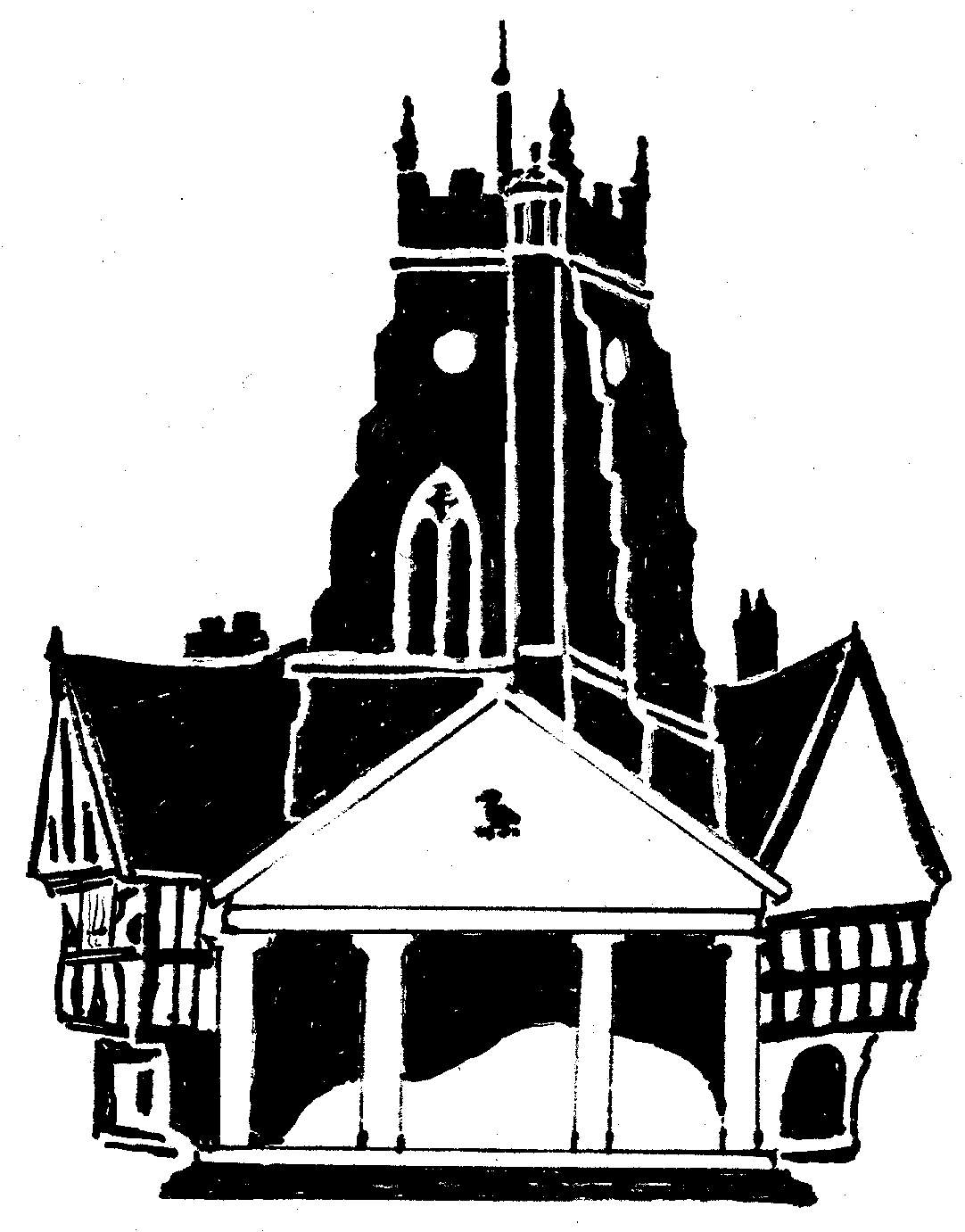         Market Drayton          Town CouncilAgenda Item:   5.FG  – Small Grants        Market Drayton          Town CouncilDate: 16 June 2022        Market Drayton          Town CouncilAppendix : FG 18        Market Drayton          Town CouncilOrganisationRequested Amount £To FundFunded in 2021/22MDCE£300Venue hire for Hosting three festivals in 2022£30019 August 2021Market Drayton Men’s Shed£300Towards electrical bills and running costs£0Market Drayton Methodist Church£300Running costs and decals of artwork on the double decker bus£30019 August 2021Market Drayton Community Car£300Running costs£0Age UK Day Centre£300Running costs£3008 July 2021Dig4Veterans£300Tools, storage, wood, equipment, and seeds£30022 April 2021East Shropshire Talking Newspaper for visually impaired£300Venue hire costs (28 people receive memory sticks of recordings within the town)£0Total£2,100